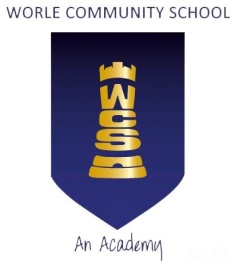 This cycle you will be learning: The purpose and content of pre-production documents.Expectations:Complete homework tasks each week.Your homework will be marked each week and your teacher will allocate the specific lesson / day.It must be completed by the due date.Use Knowledge organiser to help with your homework.Calendar Cycle 1Task 1: Week 1 Logic Gates Due Week 1, Date:______________Success Criteria: Use Page 64 for supportTask 2: Week 2 Exam Preparation Due Week 2, Date:______________Success Criteria: Complete the exam question (pg 64 in revision guide)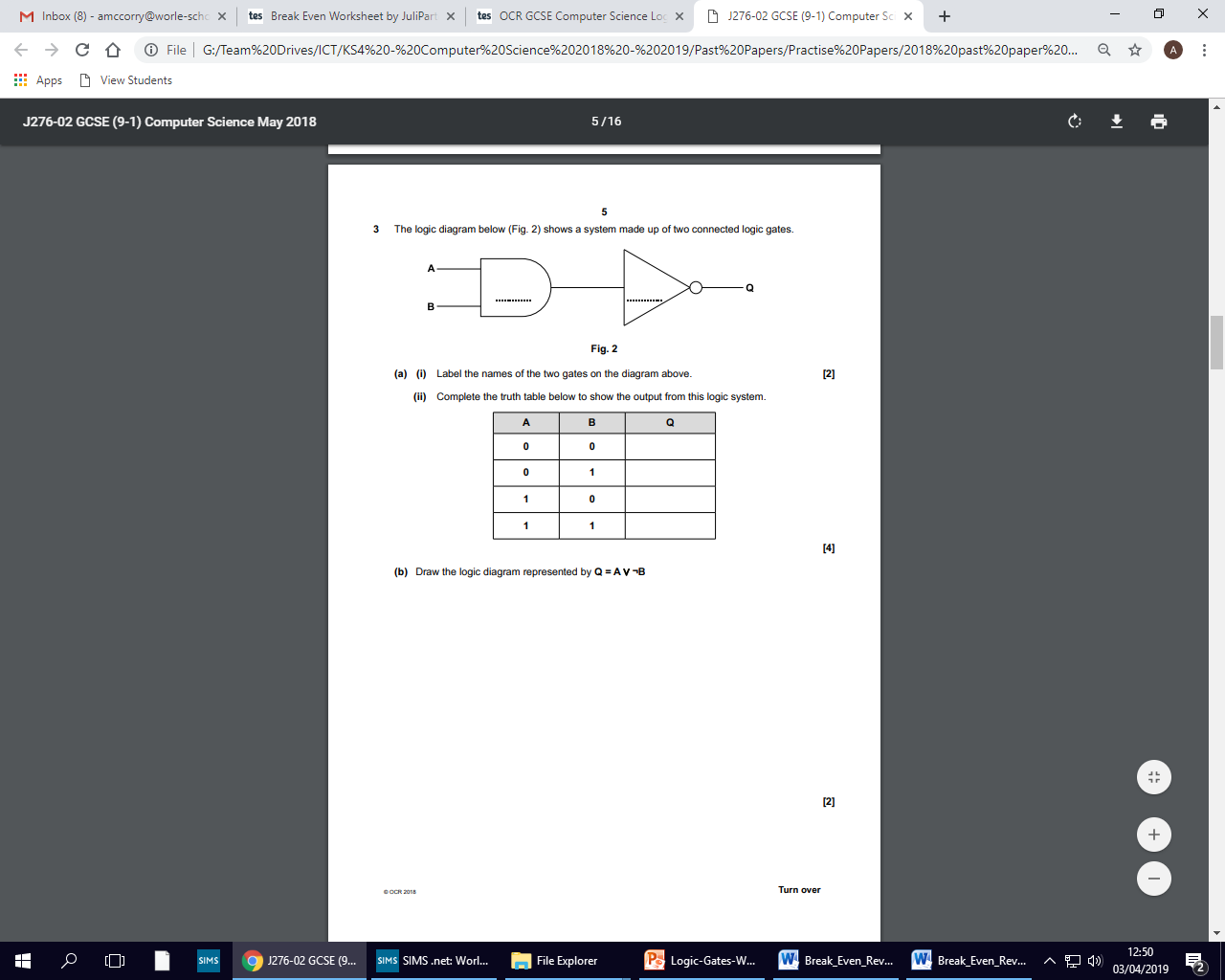 Task 3: Week 3 Units Due Week 3, Date:______________Success Criteria: Draw a mind map of all the key information on Units using your revision guide on PG 66Task 4: Week 4 Binary Due Week 4, Date:______________Success Criteria: Draw the two examples out on pg 67 and annotate and explain in your own words:Task 5: Week 5 Binary continued Due Week 5, Date:______________Success Criteria: Explain in your own words what is meant by binary shift and give an example (pg69 in your revision guides)Task 6: Week 6 Characters Due Week 6, Date:______________Success Criteria: Explain in your own words what ASCII is and extended ASCII using pg 72 in your revision guide Task 7: Week 7 Storing images Due Week 7, Date:______________Success Criteria: Open up pg 73 and answer the following questions What are images stored as?What does increasing colour depth and resolution do to size?Explain what metadata is?Explain what metadata is made up of?What you will learnWeekLogic Gates1Units 2Binary 3Hexadecimal Numbers4Characters5Storing images6Sound and Compression 7Assessment8Super Teaching Week9September23456September910111213Teaching week 1September1617181920Teaching week 2September2324252627Teaching week 3October301234Teaching week 4October7891011Teaching week 5October1415161718Teaching week 6October2122232425Inset/Half termOctober282930311Half termNovember45678Teaching week 7November1112131415Teaching week 8November1819202122Teaching week 9Draw a NOT gateWhat are the features of a NOT gate?Draw an AND gateWhat are the features of an AND gate?Draw a OR gate?What are the features of a OR gate